    MAJORETTE-SPORT WORLD FEDERATION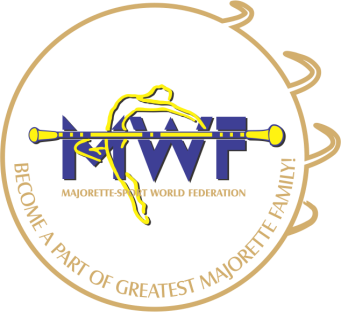 MWF-meetings                        ACCOMODATION                  Bratislava,07.-08.10.2017                         NH Bratislava Gate OneAmbrušova 7. 821 04, Bratislava/SK                          ACCOMODATION AND FOOD:                 MAJORETTE-SPORT WORLD FEDERATION  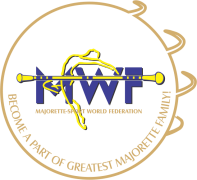  APPLICATION FORM  DEADLINE 01. 09. 2017.                                              E-mail: office@amas.sk                                                 ACCOMODATION:                                                          FOOD:     Signature:                                                                         Date:  _____________________                                               _________________ROOMS:PRICE:Standard XL single use                                                     1AD                                                                83,00Standard XL doublé use                                                   2AD   93,00FOOD:PRICE:3-course business lunch in the Restaurant 20,00 EURDATE:SINGLEOTHERDATE:LUNCHDINNER